IRCON INTERNATIONAL LIMITED A Public Sector Undertaking under Ministry of RailwaysRegd. Office: C-4, District Centre, Saket, New Delhi-110 017 (India)Tel.: +91-11-29565666, Fax: +91-11-26854000,26522000(CIN – U45400DL2015GOI280017)Website: www.ircon.orgRecruitment on Contract Basis                                                          Advt. No. – Ircon C09//2018IRCON INTERNATIONAL LIMITED is a premier schedule “A” infrastructure Public Sector Enterprise under the Ministry of Railways engaged in the construction of turnkey infrastructure projects in Railways, Highways, Buildings, Power sectors, etc. The company has recorded a turnover of more than Rs 3800 crores in the year 2017-18. The Company has successfully completed large value Railway and Highway Projects over the years in India and abroad including Malaysia, Bangladesh, Algeria, Iraq, Jordan, Saudi Arabia, Indonesia, Turkey, Nepal and Sri Lanka.The company invites applications for the below mentioned posts on Contract basis for its subsidiaries Ircon Shivpuri Guna Tollway Limited (‘IrconSGTL’) and Ircon Phalodi Bikaner Tollway Ltd (IrconPBTL) for a period of 01 year at a fixed all  inclusive salary. Eligibility criteria for the posts are tabulated below: *Age relaxations as per Govt. of India guidelines subject to fulfillment of the requisite qualification, & experience criteria etc. Medical Standards: Candidates should be in sound health. No relaxation in health standards will be allowed.Place of posting: Company’s respective Offices of Shivpuri Guna Tollway Limited (IrconSGTL) at Madhya Pradesh and IrconPB Tollway Limited ( IrconPBTL) at Rajasthan		Selection Process:  Selection will be through walk-in-Interview. The details regarding walk-in interview are as per point C-2.A              The above posts are specifically for Ircon’s subsidiaries Shivpuri Guna Tollway Limited and Ircon PB Tollway Limited respectively, and not for the regular establishment of Ircon. The appointment will be initially for a period of one year, extendable further as per the requirements of the company, if the services of the candidates are found to be satisfactory.B-1	Reimbursement for indoor treatment for self at the place of posting only would be permissible.B-2	Minimum PF as prescribed under the EPF & MP Act 1952 will be deducted from the salary and a matching contribution will be made by Ircon . The accumulations will be paid at the time of cessation of contract.B-3         One leave for each calendar month of service which can be availed during the contract period. Leave can be carried forward and accumulated but no leave encashment for unavailed leave is allowed during the contract or on resignation or termination of contract. No other type of leave would be admissible.B-4	One weekly off and other public holidays when the project remains closed would be available.B-5	TA/DA would also be admissible if deputed on outstation duty.B-6	No other perks or benefits would be admissible except the above.B-7         Working hours will be the same as for the project.B-8         The ex- contractual employees of Ircon, whose services were terminated due to closure of projects, can also apply for this post if they fulfil the required qualifications and experience. A copy of the termination letter should be sent along with the application. This appointment will be subject to their satisfactory performance. The person so appointed will have no claim for their absorption in regular establishment of the Company or for appointment in other projects of the Company. C	How to apply:Application typed on A-4 size paper in the format given at the end of the advertisement should be addressed and sent to DGM/HRM, Ircon International Ltd. as per address given in table below accompanied with the self-attested photocopies of the following documents:Matriculation Certificate (for age proof)Certificate of Degree/Diploma and other   qualifications as mentioned and as per eligibility conditions.Certificates of other professional qualifications, if anyCertificates in proof of experience, clearly indicating the length and line of experience as per eligibility conditionsCommunity certificate (SC, ST, OBC etc.), if applicable. Please note that candidates belonging to OBC category have to submit the latest financial year OBC (non creamy layer) certificate in format to be produced by OBC applying for appointment to posts under Govt of India.f )   Complete set of self-attested photocopies of all the above mentioned certificate.Applicants may send their application in advance. Shortlisted applicants will be called for an interview. Furthermore, those applicants who consider themselves as eligible should straightway report for the interview with their application as per the following schedule. Only such applicants will be interviewed who are eligible as per the eligibility criteria. Applicants are, therefore, advised to check their eligibility thoroughly while applying so as to avoid disappointment at a later stage. The applicants must bring the original certificates in proof of age, community, educational qualifications and experience while coming for the interview failing which the interview of the candidate will not conducted.4.    Incomplete or vague applications or applications not accompanied with documents as mentioned above at point (C-1) will be rejected summarily. Applications not in the prescribed format or without a photograph will also not be entertained. Also candidates not carrying original documents as per pt.(C-1) will not be allowed to appear for the Interview.Applicants working in Govt./PSUs may note that they have to produce NOC at the time of interview and resign from their parent organization on their selection.The envelope for application should be super scribed –“Application for the post of ……. for……….( Ircon SGTL/ IrconPBTL)  vide Advt. No._C09/ 2018 _”Application Format for the post of ………………………………………. on contract basis,for……………………………………………………..(IrconSGTL/Ircon PBTL)  vide Advt No -C09/2018     6.  Last/Present Organization	               :   _____________________________________     7. Correspondence Address 		:              ____________________________________________	                                                            	                ____________________________________________                                                                            	                _ ___________________________________________         Contact  No :              	                                  ____________________________________________     8.	E-Mail Address			:               ____________________________________________     9. 	Qualifications :	      10.      Post Qualification Work Experience:      11   My total post qualification work experience is _______ years _______ months.     12. Check List: Copies of following documents attacheda).Class X Certificate as proof for Date of Birth.								        b). Degree/Diploma Certificates & Marksheets c). Experience Certificates									         Declaration:I declare that the information furnished above by me is true to the best of my knowledge and belief and that nothing material has been concealed.Place	: ________Date	: _________								              Signature of the CandidateFORM OF CERTIFICATE  TO BE PRODUCED BY OTHER  BACKWARD  CLASSESAPPLYING FOR APPOINTMENT TO  POSTS  UNDER THE GOVERNMENT  OF INDIAThis  is  to  certify  that Shri/Smt./Kumari son/daughter of  village/town in District/Division in  the state/Union Territory  	belongs to  the ________________________________community which  is recognized  as a backward class  under  the  Government  of  India,  Ministry  of  Social Justice    and Empowerment’s   Resolution   No. dated__________*. Shri/Smt./Kumari 		and/or his/her  family ordinarily reside(s)  in  the District/Division    of  the  	_____State/Union Territory.  This is also to certify that he/she does  not  belong  to the persons/sections (Creamy Layer) mentioned in Column 3 of the Schedule to the Government of India, Department of Personnel & Training O.M. No. 36012/22/93 — Estt.(SCT) dated 8.9. l993**.                                                                                                                               District Magistrate/ Deputy Commissioner etc.                                                      Dated:                                                  Seal*- The authority issuing  the certificate  may have to mention  the details of  Resolution of Government of  India,  in which the caste  of  the  candidate is mentioned as OBC.**. As amended from time to time.Note:- The term “Ordinarily” used here will have  the  same  meaning  as in Section  20 of the Representation of the People Act, 1950.Post & Fixed PayVacanciesBorn not Before*Minimum Educational Qualification(As on 01.10.2018)Total Post Qualification Experience (in Years) as on 01.10.2018 IT InchargeFixed Pay-Rs 50,000/- p.mPost Code: 7-001For IrconSGTL: 01 post (UR)For IronPBTL:  03 posts (UR)01.10.1983BE/B.Tech  or equivalent  in CS/IT/MCA with first division.3 years experience in handling IT related works /MIS reports/systems/data related/SCADA systemsShift InchargeFixed Pay-Rs 50,000/-p.mPost Code: 8-001For IrconSGTL:  01 post (UR)For IronPBTL:   12 ( OBC-3 SC-1, UR-8)01.10.1983BE/B.Tech or equivalent or Diploma in  Engg with first division.Degree Holder- 3 years of experience and for Diploma Holder - 8 years of experience in similar capacity.Site EngineerFixed Pay-Rs 35,000/-p.mPost Code: 9-001For IrconSGTL:  02 posts (UR)For IronPBTL:  06 post (UR-05, OBC-01)01.10.1983BE/B.Tech or equivalent or Diploma in  Civil Engg with first division.Degree Holder-1 year of experience and for Diploma Holder -4 years of experience in infrastructure projects.Manager (O&M)Fixed Pay-Rs 65,000/-p.mPost Code: 10-001For IrconSGTL:  02 posts (UR)For IronPBTL:  03 posts (UR)01.10.1973BE/B.Tech or equivalent in Civil Engg. with first division. 5 years experience in the field of infrastructure projects.Contracts EngineerFixed Pay-Rs 45,000/-p.mPost Code: 11-001For IrconSGTL: 01 post (UR)01.10.1983BE/B.Tech or equivalent in  Civil Engg with first division.2 years experience in contracts, execution and maintenance of infrastructure projects.IRCON’sSubsidiaryPost Date and time for walk in interviewAddress for walk in interviewsLast Date for receipt of filled in ApplicationsAddress for sending applications Ircon Shivpuri Guna Tollway Ltd       IT Incharge                   &Manager (O&M)14.11.2018Ircon Shivpuri Guna Tollway Limited, Km 276 on NH-3, Village Bamore., Post Badarwas, Distt Shivpuri-473885Madhya Pradesh09.11.2018Dy. General Manager/HRMIrcon International LtdC- 4, District Centre Saket, New Delhi-110017Ircon Shivpuri Guna Tollway Ltd      Shift Incharge                 &  Contracts Engineer15.11.2018Ircon Shivpuri Guna Tollway Limited, Km 276 on NH-3, Village Bamore., Post Badarwas, Distt Shivpuri-473885Madhya Pradesh09.11.2018Dy. General Manager/HRMIrcon International LtdC- 4, District Centre Saket, New Delhi-110017Ircon Shivpuri Guna Tollway Ltd     Site Engineer16.11..2018Ircon Shivpuri Guna Tollway Limited, Km 276 on NH-3, Village Bamore., Post Badarwas, Distt Shivpuri-473885Madhya Pradesh09.11.2018Dy. General Manager/HRMIrcon International LtdC- 4, District Centre Saket, New Delhi-110017  Ircon  PB   TollwayLimited         IT Incharge                   &Manager (O&M)26.11.2018Ircon International Limited, Bikaner Phalodi Highway ProjectA-81, First Floor, Kanta Kathuria Colony, Opp JNV Police StationBikaner-334001, Rajasthan16.11.2018Dy. General Manager/HRMIrcon International LtdC- 4, District Centre Saket, New Delhi-110017  Ircon  PB   TollwayLimited      Shift Incharge27.11.2018Ircon International Limited, Bikaner Phalodi Highway ProjectA-81, First Floor, Kanta Kathuria Colony, Opp JNV Police StationBikaner-334001, Rajasthan16.11.2018Dy. General Manager/HRMIrcon International LtdC- 4, District Centre Saket, New Delhi-110017  Ircon  PB   TollwayLimited     Site Engineer28.11.2018Ircon International Limited, Bikaner Phalodi Highway ProjectA-81, First Floor, Kanta Kathuria Colony, Opp JNV Police StationBikaner-334001, Rajasthan16.11.2018Dy. General Manager/HRMIrcon International LtdC- 4, District Centre Saket, New Delhi-110017              IRCON INTERNATIONAL LIMITED              Name in full (In Block letters)	:  ________________________________ 2.	Father’s Name			:  ________________________________                      3.	Date of Birth ( DD-MM-YY )	:  ________________________________4.	Community (SC/ST/OBC/Gen)	:  ________________________________5. (a) Nationality:  __________________  (b) Religion _________________________                                                  Paste recent passport size photograph (Please tick)  Govt. (Central/State)PSUAuto. Bodies OthersExam PassedYear of PassingName of the Instt./ UniversityMarks obtainedMax. countable marks%age of marksPostName & full address of EmployerP E R I O DP E R I O DP E R I O DName of the project(s) on which worked and nature of Experience.FromToTotal Duration (in Yrs. & Months)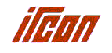 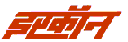 